Sequência didática 2Unidades temáticasArte pré-colonial e arte indígena brasileiraObjetivoCompreender algumas características dos povos que habitavam o Brasil pré-colonial.Habilidades da BNCC – 3a versão(EF15AR03) Reconhecer e analisar a influência de distintas matrizes estéticas e culturais das artes visuais nas manifestações artísticas das culturas locais, regionais e nacionais.(EF15AR04) Experimentar diferentes formas de expressão artística (desenho, pintura, colagem, quadrinhos, dobradura, escultura, modelagem, instalação, vídeo, fotografia etc.), fazendo uso sustentável de materiais, instrumentos, recursos e técnicas convencionais e não convencionais.(EF15AR25) Conhecer e valorizar o patrimônio cultural, material e imaterial, de culturas diversas, em especial a brasileira, incluindo-se suas matrizes indígenas, africanas e europeias, de diferentes épocas, favorecendo a construção de vocabulário e repertório relativos às diferentes linguagens artísticas.Gestão de sala de aulaOs estudantes podem estar sentados conforme a disposição tradicional da sala de aula ou em semicírculo.Número de aulas estimado2 aulas de 50 minutos cada uma.Aula 1Conteúdo específico Povos pré-coloniais que habitavam o litoral brasileiro.Recursos didáticosImagens de sambaquis e de artefatos de pedra (zoólitos) encontrados neles.Documentário(s) gratuito(s) disponível(is) na internet sobre sambaquis.EncaminhamentoInicie a aula explicando aos estudantes sobre as civilizações pré-cabralinas que habitavam o território que atualmente compreende toda a costa que vai do Espírito Santo até o Rio Grande do Sul há cerca de seis mil anos. Esses povos produziam artefatos de pedras, chamados zoólitos, utilizados para cortar, raspar e moer alimentos. Além disso, alimentavam-se de moluscos e de outros produtos obtidos por meio da pesca.As conchas desses moluscos, assim como objetos não mais utilizados, eram empilhadas em enormes montes, conhecidos como sambaquis, palavra que significa “amontoado de conchas”. Diga aos estudantes que é possível observar objetos encontrados em sambaquis e os próprios sambaquis em locais como o Museu do Sítio Arqueológico do Sambaqui de Tarioba, em Rio das Ostras (RJ); o Sambaqui do São Bento, em Duque de Caxias (RJ); os sambaquis localizados na Ilha Comprida (SP); o Museu Arqueológico de Sambaqui, em Joinville (SC); e o Museu do Homem do Sambaqui, em Florianópolis (SC).Apresente imagens desses locais e de alguns artefatos para os estudantes. Reproduza também trechos de documentário(s) sobre os sambaquis.Aula 2Conteúdo específicoPovos pré-coloniais agricultores que habitavam o interior do Brasil.Recursos didáticosImagens de cerâmica das civilizações marajoara e santarém.EncaminhamentoDê início à aula explanando algumas características dos povos agricultores: habitavam várias regiões do Brasil entre os anos 3500 a.C. e 1500, construíam cabanas, dominavam o cultivo de ervas medicinais, produziam diversos artefatos e utensílios em cerâmica e sabiam fazer corantes naturais. A cerâmica é o expoente da arte dos povos agricultores, em especial, das civilizações marajoara e santarém.Marajoaras: Ocuparam o território da Ilha de Marajó, no Pará, entre os anos 400 e 1400. Os marajoaras produziam vasos para uso cotidiano, cerimonial e funerário, além de estatuetas, chocalhos, tangas e outros objetos. Os artefatos de uso cotidiano eram menos detalhados do que aqueles com fim cerimonial. Esses artefatos eram pintados e decorados com grafismos.Santaréns: A partir do ano 1200 a.C., os santaréns ocuparam o território ao longo do rio Tapajós, onde atualmente existe a cidade de Santarém, no Pará. As peças de cerâmica produzidas por eles continham figuras humanas, de animais, tanto pintadas quanto em relevo.Apresente algumas imagens para a turma e questione os estudantes sobre as figuras e o que nelas chama mais a atenção e o porquê.Atividades complementaresSolicite aos estudantes que desenhem o mapa do Brasil e indiquem, colorindo, as áreas habitadas pelos povos indígenas estudados nas duas sequências didáticas deste bimestre. Diga para a turma que muitos artefatos indígenas eram utilitários, ou seja, de uso cotidiano, com funções práticas, e não só para apreciação ou decoração. Com base nessa ideia, peça aos estudantes que recriem objetos de seu cotidiano utilizando argila ou massa de modelar e, depois, decorem-nos com tinta guache. Realize uma exposição com os objetos confeccionados.Aferição e formas de acompanhamento dos objetivos de aprendizagemSugestões para acompanhar o desenvolvimento dos estudantesPeça aos estudantes que confeccionem vasos fazendo uma releitura da cerâmica que apreciaram neste percurso didático. Para isso, disponibilize balões de festa, papel pardo, cola branca, água em recipiente plástico, pincel, tesoura com pontas arredondadas e tinta guache. Em duplas, os estudantes deverão cortar pequenos pedaços de papel pardo e colar no balão cheio de ar, deixando livre somente a parte do nó, a qual será a abertura do vaso. Oriente-os a repetir o processo até formarem três camadas de papel, para que a estrutura fique firme. Com a cola seca, os estudantes devem furar o balão e puxá-lo de dentro da peça de papel. Depois, oriente-os a acertar a boca do vaso com a tesoura e pintar o papel com tinta guache, de modo a fazer uma releitura do grafismo marajoara. Por fim, organize uma exposição com os trabalhos. Essa atividade favorece as habilidades EF15AR04 e EF15AR25. Pesquise uma imagem de muiraquitã, imprima-a e mostre-a aos estudantes. Diga que os santaréns, além da cerâmica, produziam esculturas em pedra chamadas muiraquitãs. Elas tinham geralmente a forma de rã e eram feitas com pedras esverdeadas. Os santaréns acreditavam que as muiraquitãs eram amuletos. Com base nessa explicação, os estudantes produzirão muiraquitãs de origami. Busque na internet vídeos ou imagens com o passo a passo de como fazer origami de sapo (procure um origami fácil). Providencie folhas de papel sulfite verde. Se quiser, faça furos nos origamis de sapo e passe barbante por eles, dando um nó, para formar colares. Essa atividade favorece as habilidades EF15AR04 e EF15AR25.LegendaLegendaTexto em pretoObjetivo de aprendizagem.Texto em azulForma de acompanhar o desenvolvimento das aprendizagens.SimNãoParcialmenteOs estudantes compreendem algumas características dos povos que habitaram o Brasil pré-colonial?Solicite aos estudantes uma pesquisa. Eles devem investigar na internet ou em livros, sobre o período pré-colonial e as principais características dos povos do litoral e a formação dos sambaquis, os povos agricultores e seu modo de vida, as regiões que esses povos habitaram, entre outros tópicos.Solicite aos estudantes uma pesquisa. Eles devem investigar na internet ou em livros, sobre o período pré-colonial e as principais características dos povos do litoral e a formação dos sambaquis, os povos agricultores e seu modo de vida, as regiões que esses povos habitaram, entre outros tópicos.Solicite aos estudantes uma pesquisa. Eles devem investigar na internet ou em livros, sobre o período pré-colonial e as principais características dos povos do litoral e a formação dos sambaquis, os povos agricultores e seu modo de vida, as regiões que esses povos habitaram, entre outros tópicos.Solicite aos estudantes uma pesquisa. Eles devem investigar na internet ou em livros, sobre o período pré-colonial e as principais características dos povos do litoral e a formação dos sambaquis, os povos agricultores e seu modo de vida, as regiões que esses povos habitaram, entre outros tópicos.Quadro de habilidades essenciaisConsiderando as habilidades da BNCC – 3a versão empregadas neste bimestre, as que consideramos essenciais para que os estudantes possam dar continuidade aos estudos são:(EF15AR04) Experimentar diferentes formas de expressão artística (desenho, pintura, colagem, quadrinhos, dobradura, escultura, modelagem, instalação, vídeo, fotografia etc.), fazendo uso sustentável de materiais, instrumentos, recursos e técnicas convencionais e não convencionais.(EF15AR25) Conhecer e valorizar o patrimônio cultural, material e imaterial, de culturas diversas, em especial a brasileira, incluindo-se suas matrizes indígenas, africanas e europeias, de diferentes épocas, favorecendo a construção de vocabulário e repertório relativos às diferentes linguagens artísticas.Ficha para autoavaliaçãoFicha para autoavaliaçãoFicha para autoavaliaçãoFicha para autoavaliaçãoMarque um X na carinha que retrata melhor o que você sente para responder a cada questão.Marque um X na carinha que retrata melhor o que você sente para responder a cada questão.Marque um X na carinha que retrata melhor o que você sente para responder a cada questão.Marque um X na carinha que retrata melhor o que você sente para responder a cada questão.
Sim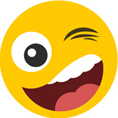 
Mais ou menos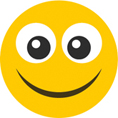 
Não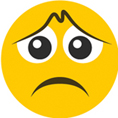 
NãoCompreendo algumas características dos povos pré-coloniais do litoral? Entendo o que significa sambaqui e como eles foram formados?Conheço alguns elementos importantes que caracterizavam os povos agricultores pré-coloniais?Realizo as atividades solicitadas com o intuito de aprofundar os conceitos trabalhados em sala?Nas questões em que você respondeu Não, o que acredita que precisa fazer para melhorar?________________________________________________________________________________________________________________________________________________________________________________________________________________________________________________________________________________________________________________________________________________________________________________________________________________________________________________________________________________________________________________________________________________________________________________________________________________________________________________________________________________________________________________________________________________________________________________________________________________________________________________________________________________________________________________________________________________________________________________________________________________________________________________________________________________________________________________________________________________________________________________________________________________________Nas questões em que você respondeu Não, o que acredita que precisa fazer para melhorar?________________________________________________________________________________________________________________________________________________________________________________________________________________________________________________________________________________________________________________________________________________________________________________________________________________________________________________________________________________________________________________________________________________________________________________________________________________________________________________________________________________________________________________________________________________________________________________________________________________________________________________________________________________________________________________________________________________________________________________________________________________________________________________________________________________________________________________________________________________________________________________________________________________________Nas questões em que você respondeu Não, o que acredita que precisa fazer para melhorar?________________________________________________________________________________________________________________________________________________________________________________________________________________________________________________________________________________________________________________________________________________________________________________________________________________________________________________________________________________________________________________________________________________________________________________________________________________________________________________________________________________________________________________________________________________________________________________________________________________________________________________________________________________________________________________________________________________________________________________________________________________________________________________________________________________________________________________________________________________________________________________________________________________________Nas questões em que você respondeu Não, o que acredita que precisa fazer para melhorar?________________________________________________________________________________________________________________________________________________________________________________________________________________________________________________________________________________________________________________________________________________________________________________________________________________________________________________________________________________________________________________________________________________________________________________________________________________________________________________________________________________________________________________________________________________________________________________________________________________________________________________________________________________________________________________________________________________________________________________________________________________________________________________________________________________________________________________________________________________________________________________________________________________________